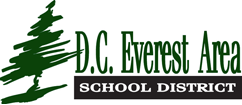 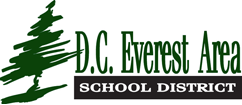 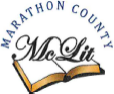          LITERACY        -------------------------------------------------------------------------------------------------------------------Pre-registration is appreciated but not required. Come as frequently as you wish!Name of Parent wishing to attend English lessons:Name(s) and age(s) of children attending After School Activities/Child Care: 	  Age ___	  Age ___	  Age ___	  Age ___Time: Every Monday and Wednesday Afternoon 3:45 - 5:00 PMPlace: Weston Elementary School beginning on September 9, 2019.What: Instruction focused on supporting you in0	accessing information to support your child's education at D.C.E;0	improving and advancing your reading and writing skills, with a focus on 	workplace literacy;0	improving and advancing your conversational skills.During the adult English lessons,Weston After School Activities will be available for any child grades 3-5.